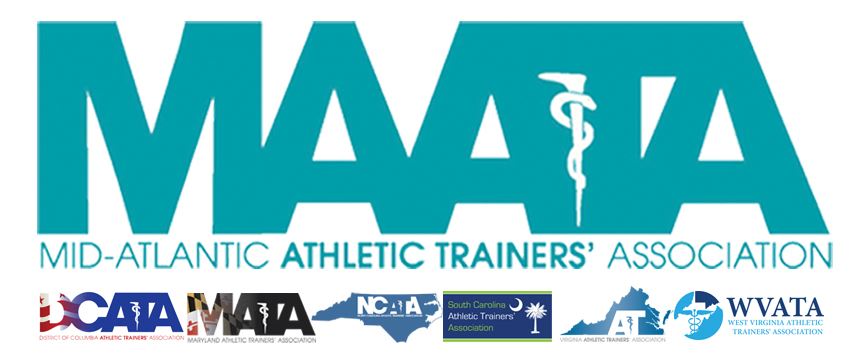 District Business Meeting MinutesMay 15, 202112:30pmCall to Order Director Flanagan called the meeting to order at approximately 12:30pm.Huge thanks to the Annual Meeting Planning Committee for the transition to a virtual meetingD3 is the 1st District to go virtual!Approval of minutes of 2020 Business Meeting (5/16/2020)Motion to approve – Steve Cole2nd – Emily HildebrandPassed by online poll with 97%% approvalSecretary Report – Jason MitchellDiscussed District Membership dataMotion to approve –Steve Cole2nd – Emily HildebrandPassed by online poll with 100% approvalTreasurer Report – Jay SedoryDiscussed 2020 expenses/finances and upcoming budgetMove to online system QuickBooksChanged fiscal year to align with the NATA fiscal yearProposed 2 budgetsOne will that will go July 1-Dec 31 20212nd will go for 2022 yearMoving into the futureWe want to move more into savingsReview CDs & Interest RatesReviewing current policies & proceduresMotion to approve – Steve Cole2nd – Scott CookPassed by online poll with 99% approvalNew Business – Director FlanaganProposed Updates to the MAATA By-LawsRequested Change: Article 3.1.1 – Duplicity in District Director & District President noticedDirector Flanagan reviewed the year-long process to get to these recommended additions.Both Executive & District Councils approved in Winter 2021Motion to approve – Scott Cook2nd – Donita ValentineDiscussion - *was held thru virtual chat and monitored by Secretary Mitchell and Parliamentarian Sataloff*Meeting continued for several minutes to allow members an opportunity to discuss, if neededMAATA NewsDistrict Council approved the 2023-2024May 13-15, 2022 – Hilton Charlotte University Place in Charlotte, NCMay 17-19, 2023 – Founders Inn, Virginia Beach, VAMay 17-19, 2024 – Founders Inn, Virginia Beach, VAE-Learning begins this upcoming Monday!Student Symposium will begin tomorrow!Many thanks to Emily Hildebrand for her workWill include up to 13 Category A CEUsNew NATA committees seeking representationEPC – Early Professional CommitteeOriginal Young Professionals’ Committee was split into 2 groupsEPC will represent those in the first 6 years of CertificationYPC will represent those within 7-12 years of CertificationCEC – Connectivity & Engagement CommitteeThis committee is replacing the PR committeeDesigned to get ATs within States & Districts engaged with items occurring at the National levelMAATA created a new Social Media DirectorKassy Mosley will be our 1st representative!Be on the lookout for the upcoming August/September Eblast for calls for VolunteersMonday, May 17 – all MAATA & NATA reports, Hall of Fame & Business Meeting slides will be posted to the MAATA website member sectionHonors & AwardsMAATA Quiz Bowl WinnerCharleston Southern (SC)Devynn Galloway/Lauren Halliday/Megan O’DellMAATA Hall of Fame Class of 2021Scott BarringerGeorge WhamDistrict Director’s Award 2021Ray Davis JrTina CarrilloScholarship WinnersEdward Block scholarshipRenee AdamonisBreanna FergsonAC Whitey Gwynne scholarshipEmily MeyerlAshlee HumphriesLarry Sutton scholarshipKimberly HillKaitlyn WhippWilliam Prentice scholarshipJanese MaloneNATA Foundation scholarship awardsRenee Adamonis/Breanna Ferguson/Ashlee Humphries/Kiara Malone/Rachel Scherbenske/Reann Young/Victoria Simpson/Kaitlyn Whipp/Derek Dewig/Ann Francis/Natalie Kupperman/Nancy UriegasFree CommunicationsKennedy Dewey/Xavier Thompson/Daniel CliftonResearch GrantsStudentsAlexandra DeJong/Daniel TorpProfessionalEric WikstromNew Business continued – Director FlanaganSecretary Mitchell review substantive comments made within discussionNo discussionMember Voting – proposed MAATA By-Law changesPassed by online poll with 98% approvalNATA News – Director FlanaganProposed Updates to the NATA By-LawsAddition of District XIChanged the ability to change by-laws to all Districts have a voteOnly active, certified NATA members can hold a seat on the BODMotion to approve – Donita Valentine2nd – Jason MitchellDiscussion - *was held thru virtual chat and monitored by Secretary Mitchell and Parliamentarian Sataloff*Meeting continued for several minutes to allow members an opportunity to discuss, if neededNATA President Dieringer will be taking office mid-June at the NATA BOD Annual MeetingDiversity, Equity, Inclusion & Access (DEI & A)District 4 (GLATA) Re-structuring ApprovedApproved 2 DistrictsDistrict 4 (IN, MI, OH)District 11 (IL, MN, WI)Director – Ryan WilkersonNATA has partnered with MVP Parent MagazineThis year will be posting monthly articles on athletic training & ATsThis magazine reaches parents of athletes (mvpparent.com)Board of CertificationBOC Specialty CouncilNow Board Certified Specialist – OrthopedicsAfter this current reporting periodNo EBP requirements, as all talks will need to include evidenceBegins in 2022BOC 360New platform for reporting CEs, coming this summerNATA AwardsYoung Professionals’ Committee National Distinction AwardTina CarrilloLGBTQ+ Award for Inclusive ExcellencePat AronsonSecretary Mitchell review substantive comments made within discussionNo discussionMember Voting – proposed NATA By-Law changesPassed by online poll with 99% approval174-1-1Future NATA meetings2022 – June 17-20 in Philadelphia, PAAnnouncements – Director FlanaganUp next is Drs. Jochimsen & Baez are presenting “The Who, When & How of Mental Health Screening in Athletes”Adjournment – Director FlanaganMotion – Emily Hildebrand2nd – Jason MitchellMeeting was adjourned 1:24pm.CE Presentation